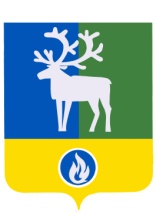                                                   БЕЛОЯРСКИЙ РАЙОН                                     ПРОЕКТХАНТЫ-МАНСИЙСКИЙ АВТОНОМНЫЙ ОКРУГ – ЮГРААДМИНИСТРАЦИЯ  БЕЛОЯРСКОГО РАЙОНАПОСТАНОВЛЕНИЕот                 2019года                                                                                                        №   О внесении изменений в приложение к постановлению администрации Белоярского района от 16 июня 2011 года № 886 В  соответствии  с  Федеральным  законом  от  27  июля  2010  года   № 210-ФЗ «Об организации предоставления государственных и муниципальных услуг», постановлением Правительства Российской Федерации от 28 января 2006 года  № 47 «Об утверждении Положения о признании помещения жилым помещением, жилого помещения непригодным для проживания и многоквартирного дома аварийным и подлежащим сносу или реконструкции, садового дома жилым домом и жилого дома садовым домом», постановлением администрации Белоярского района от 30 сентября 2010 года № 1381 «О Порядке разработки и утверждения административных регламентов предоставления муниципальных услуг», п о с т а н о в л я ю:1. Внести в приложение «Административный регламент предоставления муниципальной услуги «Признание помещения жилым помещением, жилого помещения непригодным для проживания и многоквартирного дома аварийным и подлежащим сносу или реконструкции» к постановлению администрации Белоярского района от 16 июня 2011 года № 886 «Об утверждении административного регламента предоставления муниципальной услуги «Признание в установленном порядке жилого помещения непригодным для проживания и многоквартирного дома аварийным и подлежащим сносу или реконструкции» следующее изменения:в подпункте 5  подпункта   2.6.1 пункта   2.6    слова     «проектно-изыскательской организации» заменить словами «юридического лица, являющегося членом саморегулируемой организации, основанной на членстве лиц, выполняющих инженерные изыскания и имеющих право на осуществление работ по обследованию состояния грунтов оснований зданий и сооружений, их строительных конструкций (далее- специализированная организация)»;в абзаце четвертом  подпункта 2.6.2 пункта 2.6  слова «проектно-изыскательской»  заменить словом «специализированной»;3) в абзаце пятом подпункта 3.1.4 слова «проектно-изыскательской» заменить словом «специализированной».2. Опубликовать     настоящее    постановление    в    газете    «Белоярские     вести. Официальный выпуск».3. Настоящее постановление вступает в силу после его официального опубликования.4. Контроль за выполнением постановления возложить на первого заместителя главы  Белоярского района  Ойнеца А.В.     Глава Белоярского района                                                                  С.П.Маненков   